LISTE DES PERSONNES INSCRITES À L’AVANCE À LA RÉUNION
(dans l’ordre alphabétique des noms français des membres)
La liste définitive des participants figurera dans une annexe du rapport de la réunion.établie par le Bureau de l’UnionList of Persons registered in advance for the MEETING
(in the alphabetical order of the French names of the members)
The final list of participants will be published as an annex to the report of the meeting.prepared by the Office of the UnionLISTA DE PERSONAS INSCRITAS CON ANTELACIÓN A LA REUNIÓN
(por orden alfabético de los nombres en francés de los miembros)
La lista definitiva de participantes se publicará en un anexo del informe de la reunión.preparada por la Oficina de la UniónI. MEMBRES / MEMBERS / MIEMBROSAFRIQUE DU SUD / SOUTH AFRICA / SUDÁFRICANoluthando NETNOU-NKOANA (Ms.), Director, Genetic Resources, Department of Agriculture, Rural development and Land Reform, Pretoria 
(e-mail: noluthandon@daff.gov.za)ARGENTINE / ARGENTINA / ARGENTINAMaría Laura VILLAMAYOR (Sra.), Coordinadora de Relaciones Institucionales e Interjurisdiccionales, Instituto Nacional de Semillas (INASE), Secretaría de Agricultura, Ganadería, Pesca y Alimentación, Buenos Aires 
(e-mail: mlvillamayor@inase.gob.ar)AUSTRALIE / AUSTRALIA / AUSTRALIANik HULSE (Mr.), Director, Policy and International Affairs, Policy and Stakeholders Group, IP Australia, Woden 
(e-mail: nik.hulse@ipaustralia.gov.au)Andrew HALLINAN (Mr.), Senior Examiner, Plant Breeders Rights Office, IP Australia, Woden
(e-mail: andrew.hallinan@ipaustralia.gov.au)Isabel Louise WARD (Ms.), Assistant Director, Plant Breeder's Rights, IP Australia, Woden
(e-mail: Isabel.Ward@ipaustralia.gov.au)Jessie WILLIAMS (Ms.), Assistant Director, Plant Breeder's Rights, IP Australia, Woden
(e-mail: jessie.williams@ipaustralia.gov.au)AUTRICHE / AUSTRIA / AUSTRIAJutta TAFERNER-KRIEGL (Ms.), Head, Department for DUS testing and Plant Variety Protection, Österreichische Agentur für Gesundheit und Ernährungssicherheit GmbH, Wien 
(e-mail: jutta.taferner-kriegl@ages.at)BÉLARUS / BELARUS / BELARÚSUladzimir BEINIA (Mr.), Director, State Inspection for Testing and Protection of Plant Varieties, Minsk 
(e-mail: belsort@mail.ru)Tatsiana SIAMASHKA (Ms.), Deputy Director, State Inspection for Testing and Protection of Plant Varieties, Minsk 
(e-mail: belsort@mail.ru)Maryna SALADUKHA (Ms.), Deputy Head, International Cooperation Department, State Inspection for Testing and Protection of Plant Varieties, Minsk 
(e-mail: belsort@mail.ru)CANADA / CANADA / CANADÁAshley BALCHIN (Ms.), Examiner, Plant Breeders' Rights Office, Canadian Food Inspection Agency (CFIA), Ottawa 
(e-mail: ashley.balchin@inspection.gc.ca)Jennifer ROACH (Ms.), Examiner, Plant Breeders' Rights Office, Canadian Food Inspection Agency (CFIA), Ottawa 
(e-mail: jennifer.roach@inspection.gc.ca)Sarah GRENIER (Ms.), Program Officer, Plant Breeders' Rights Office, Canadian Food Inspection Agency (CFIA), Ottawa 
(e-mail: sarah.grenier@inspection.gc.ca)CHINE / CHINA / CHINAYehan CUI (Mr.), Principal Consultant, Division of Plant Variety Protection, Development Center of Science and Technology (DCST), Ministry of Agriculture and Rural Affairs (MARA), Beijing 
(e-mail: cuiyehan@agri.gov.cn)Guang CHEN (Mr.), Division Director, Division of Plant Variety Protection, Office for Protection of New Varieties of Plant, National Forestry and Grassland Administration of China (NFGA), Beijing 
(e-mail: chenguang@cnpvp.net)Yongqi ZHENG (Mr.), Director, Laboratory of Molecular Identification of Plant Varieties, Office of Protection of New Varieties of Plants, National Forestry and Grassland Administration of China (NFGA), Beijing 
(e-mail: zyq8565@126.com)Kun YANG (Mr.), Deputy Director, Associate Researcher, Beijing Sub-Center for DUS Testing, affiliated to Institute of Vegetables and Flowers under Chinese Academy of Agricultural Sciences, Beijing 
(e-mail: yangkun@caas.cn)Ruixi HAN (Mr.), Deputy Director, Division of DUS Tests, Development Center of Science and Technology (DCST), Ministry of Agriculture and Rural Affairs (MARA), Beijing 
(e-mail: wudifeixue007@163.com)Xiang HE (Mr.), Third Secretary, Permanent Mission of China to the United Nations Office and Other International Organizations, Geneva 
(e-mail: hexiang0818@163.com)Boxuan WU (Mr.), Program Administrator, Division I, International Cooperation Department, China National Intellectual Property Administration (CNIPA), Beijing 
(e-mail: wuboxuan@cnipa.gov.cn)Yang YANG (Ms.), Senior Examiner, Division of Plant Variety Protection, Development Center of Science & Technology (DCST), Ministry of Agriculture and Rural Affairs (MARA), Beijing 
(e-mail: yangyang@agri.gov.cn)Yuxia LIU (Ms.), Principal Staff Member, Division of Plant Variety Protection, Office for Protection of New Varieties of Plant, National Forestry and Grassland Administration of China (NFGA), Beijing 
(e-mail: liuyuxia@cnpvp.net)Ran WANG (Mr.), Officer I, Ministry of Agriculture and Rural Affairs, Ministry of Agriculture and Rural Affairs, Beijing 
(e-mail: wangran@agri.gov.cn)Yuan LIU (Mr.), Staff, PVP Office, National Forestry and Grassland Administration of China (NFGA), Beijing
(e-mail: liuyuanhn@hotmail.com)COLOMBIE / COLOMBIA / COLOMBIAAlfonso Alberto ROSERO (Sr.), Director Técnico de Semillas, Subgerencia de Protección Vegetal, Instituto Colombiano Agropecuario (ICA), Bogotá 
(e-mail: alberto.rosero@ica.gov.co)ÉGYPTE / EGYPT / EGIPTOMohamed SOLIMAN (Mr.), President, Agricultural Research Council (ARC), Giza 
(e-mail: arcpresident@yahoo.com)Ahmed Mohamed IDAM (Mr.), Head, Central Administration for Seed Testing & Certification, Giza 
(e-mail: ahmedidam500@gmail.com)Mahasen Fawaz Mohamed GAD (Ms.), General Manager, Plant Variety Protection Office, Central Administration for Seed Certification (CASC), Giza 
(e-mail: mahasen.f.gad@gmail.com)Shymaa ABOSHOSHA (Ms.), Agronomist, Plant Variety Protection Office (PVPO), Central Administration for Seed Testing and Certification (CASC), Giza 
(e-mail: sh_z9@hotmail.com)ESPAGNE / SPAIN / ESPAÑAJosé Antonio SOBRINO MATÉ (Sr.), Subdirector General de Medios de Producción Agrícolas, Oficina Española de Variedades Vegetales (MPA y OEVV), DG Producciones y Mercados Agrarios, Ministerio de Agricultura y Pesca, Alimentación (MAPA), Madrid 
(e-mail: jasobrino@mapa.es)ESTONIE / ESTONIA / ESTONIALaima PUUR (Ms.), Counsellor, Organic Farming and Seed Department, Estonian Agricultural and Food Board, Viljandi 
(e-mail: laima.puur@pta.agri.ee)ÉTATS-UNIS D'AMÉRIQUE / UNITED STATES OF AMERICA / 
ESTADOS UNIDOS DE AMÉRICAKitisri SUKHAPINDA (Ms.), Patent Attorney, Office of Policy and International Affairs (OPIA), U.S. Department of Commerce, Alexandria 
(e-mail: kitisri.sukhapinda@uspto.gov)Ruihong GUO (Ms.), Deputy Administrator, AMS, Science & Technology Program, United States Department of Agriculture (USDA), Washington D.C. 
(e-mail: ruihong.guo@usda.gov)Jeffery HAYNES (Mr.), Commissioner, Plant Variety Protection Office, USDA, AMS, S&T, Washington D.C. 
(e-mail: Jeffery.Haynes@usda.gov)FRANCE / France / FRANCIAYvane MERESSE (Mme), Responsable INOV, Groupe d'Étude et de Contrôle des Variétés et des Semences (GEVES), Beaucouzé cedex  
(e-mail: yvane.meresse@geves.fr)GÉORGIE / GEORGIA / GEORGIAMerab KUTSIA (Mr.), Head, Department of Inventions and New Plant Varieties and Animal Breeds, National Intellectual Property Center (SAKPATENTI), Mtskheta 
(e-mail: mkutsia@sakpatenti.org.ge)GHANA / GHANA / GHANADiana Asonoba DAPAAH (Ms.), Deputy Attorney General and Deputy Minister of Justice, Office of the Attorney General and Ministry of Justice, Accra 
(e-mail: diana.dapaah@mojagd.gov.gh)Grace Ama ISSAHAQUE (Ms.), Chief State Attorney, Industrial Property Office, Accra 
(e-mail: graceissahaque@hotmail.com)Jemima M. OWARE (Ms.), Registrar General, Registrar-General's Department, Ministry of Justice, Accra 
(e-mail: jemimaoware@yahoo.co.uk)Hans ADU-DAPAAH Mr.), Vice-President, CSIR-Crops Research Institute, Kumasi 
(e-mail: hadapaah@yahoo.com)ISRAËL / ISRAEL / ISRAELDikla DABBY-NAOR (Ms.), Chairperson, Plant Breeders' Rights Council, Ministry of Agriculture and Rural Development, Beit-Dagan 
(e-mail: diklad@moag.gov.il)Moran HACOHEN-YAVIN (Ms.), Registrar, Plant Breeder's Rights Council, Ministry of Agriculture and Rural Development, Beit-Dagan 
(e-mail: morany@moag.gov.il)Zipora RASABY (Ms.), PBR Coordinator, Plant Breeders' Rights Council, Ministry of Agriculture and Rural Development, Beit-Dagan 
(e-mail: tsippyr@moag.gov.il)Hanna Tova GLICKSMAN (Ms.), Student Employee, PBR Council and Chief Scientist’s Office, Beit Dagan
(e-mail: hannag@moag.gov.il)JAPON / JAPAN / JAPÓNDaisuke FUJITSUKA (Mr.), Technical Official, Plant Variety Protection Office, Intellectual Property Division, Food Industry Affairs Bureau, Ministry of Agriculture, Forestry and Fisheries (MAFF), Tokyo
(e-mail: daisuke_fujitsuka080@maff.go.jp)Yoshiyuki OHNO (Mr.), Examiner, Intellectual Property Division, Export and International Affairs Bureau, Ministry of Agriculture, Forestry and Fisheries (MAFF), Tokyo
(e-mail: yoshiyuki_ono300@maff.go.jp)KENYA / Kenya / KENYATheophilus M. MUTUI (Mr.), Managing Director, Kenya Plant Health Inspectorate Service (KEPHIS), Nairobi 
(e-mail: director@kephis.org)Simon Mucheru MAINA (Mr.), Head, Seed Certification and Plant Variety Protection, Kenya Plant Health Inspectorate Service (KEPHIS), Nairobi 
(e-mail: smaina@kephis.org)MAROC / MOROCCO / MARRUECOSZoubida TAOUSSI (Mme), Responsable de la protection des obtentions végétales, Office National de Sécurité Sanitaire de Produits Alimentaires (ONSSA), Rabat 
(e-mail: ztaoussi67@gmail.com)MEXIQUE / MEXICO / MÉXICORaymundo Jesus ROSARIO REYES (Sr.), Subdirector de Registro y Control de Variedades, Servicio Nacional de Inspección y Certificación de Semillas (SNICS), Secretaria de Agricultura y Desarrollo Rural (Agricultura), Ciudad de México 
(e-mail: raymundo.rosario@snics.gob.mx)NOUVELLE-ZÉLANDE / NEW ZEALAND / NUEVA ZELANDIAChristopher James BARNABY (Mr.), PVR Manager / Assistant Commissioner, Plant Variety Rights Office, Intellectual Property Office of New Zealand, Ministry of Economic Development, Christchurch 
(e-mail: Chris.Barnaby@pvr.govt.nz)PARAGUAY / PARAGUAY / PARAGUAYFernando RÍOS ALVARENGA (Sr.), Director, Dirección de Semillas, Servicio Nacional de Calidad y Sanidad Vegetal y de Semillas (SENAVE), San Lorenzo 
(e-mail: fernando.rios@senave.gov.py)PAYS-BAS / NETHERLANDS / PAÍSES BAJOSMarien VALSTAR (Mr.), Senior Policy Officer, Seeds and Plant Propagation Material, DG Agro, Ministry of Agriculture, Nature Management and Fisheries, Den Haag 
(e-mail: m.valstar@minlnv.nl)Monique HOOGENBOOM-TEEUWEN (Ms.), Manager Team Support, Rassenonderzoek, Naktuinbouw, Roelofarendsveen 
(e-mail: m.hoogenboom@rasraad.nl) Dita VAN DER PLAS (Ms.), Functional Designer, Naktuinbouw, Roelofarendsveen 
(e-mail: D.vd.Plas@naktuinbouw.nl)RÉPUBLIQUE DE CORÉE / REPUBLIC OF KOREA / REPÚBLICA DE COREAYong Seok JANG (Mr.), Deputy Director, Plant Variety Protection Division, National Forest Seed Variety Center (NFSV), Chungcheongbukdo 
(e-mail: mushrm@korea.kr) Tae Hoon KIM (Mr.), Senior Forest Researcher, Examiner, National Forest Seed Variety Center (NFSV), Chungcheongbuk-do 
(e-mail: algae23@korea.kr)Won-Bum CHO (Mr.), Forest Researcher, Plant Variety Protection Division, National Forest Seed Variety Center (NFSV), Chungcheongbuk-do 
(e-mail: rudis99@korea.kr) RÉPUBLIQUE DE MOLDOVA / REPUBLIC OF MOLDOVA / REPÚBLICA DE MOLDOVA Ala GUSAN (Ms.), Chief expert, Patents Division, Inventions and Plant Varieties Department, State Agency on Intellectual Property of the Republic of Moldova (AGEPI), Chisinau 
(e-mail: ala.gusan@agepi.gov.md) RÉPUBLIQUE Dominicaine / dominican REPUBLIC / REPÚBLICA DominicanaMaría Ayalivis GARCÍA MEDRANO (Sra.), Directora, Oficina para el Registro de Variedades y Obtenciones Vegetales (OREVADO), Santo Domingo 
(e-mail: mgarcia@orevado.gob.do)Octavio Augusto BERAS-GOICO JUSTINIANO (Sr.), Encargado del Departamento Legal, Oficina de Registro de Variedades y Obtenciones Vegetales (OREVADO), Santo Domingo 
(e-mail: ota470@gmail.com)RÉPUBLIQUE TCHÈQUE / CZECH REPUBLIC / REPÚBLICA CHECALenka CLOWEZOVÁ (Ms.), Agricultural Commodities Departement, Ministry of Agriculture, Praha 
(e-mail: lenka.clowezova@mze.cz)RÉPUBLIQUE-UNIE DE TANZANIE / UNITED REPUBLIC OF TANZANIA / 
REPÚBLICA UNIDA DE TANZANÍAPatrick NGWEDIAGI (Mr.), Director General, Tanzania Official Seed Certification Institute (TOSCI), Morogoro 
(e-mail: dg@tosci.go.tz)Twalib Mustafa NJOHOLE (Mr.), Registrar of Plant Breeders' Rights, Plant Breeders Rights' Office, Ministry of Agriculture (MoA), Dodoma 
(e-mail: twalib.njohole@kilimo.go.tz)Dorah Herman BIVUGILE (Ms.), Research Officer, Tanzania Official Seed Certification Institute (TOSCI), Morogoro 
(e-mail: info@tosci.go.tz)Lawrence NDOSI (Mr.), Agricultural Officer, Plant Breeders' Rights Office, Ministry of Agriculture (MoA), Dodoma 
(e-mail: lawrenceyobu@gmail.com)ROUMANIE / ROMANIA / RUMANIATeodor Dan ENESCU (Mr.), Counsellor, State Institute for Variety Testing and Registration (ISTIS), Bucarest
(e-mail: enescu_teodor@istis.ro)ROYAUME-UNI / UNITED KINGDOM / REINO UNIDOMichael BROWN (Mr.), Head of Plant Variety and Seeds (PVS), Animal and Plant Health Agency (APHA), Cambridge 
(e-mail: Michael.Brown@apha.gov.uk)Caroline POWER (Ms.), Higher Executive Officer Team Leader for UK National Listing & UK Plant Breeders’ Rights Administration, Animal and Plant Health Agency (APHA), Cambridge 
(e-mail: caroline.power@apha.gov.uk)SERBIE / SERBIA / SERBIAJovan VUJOVIC (Mr.), Head, Plant Protection Directorate, Group for Plant Variety Protection and Biosafety, Ministry of Agriculture, Forestry and Water Management, Belgrade 
(e-mail: jovan.vujovic@minpolj.gov.rs)Gordana LONCAR (Ms.), Senior Adviser for Plant Variety protection, Plant Protection Directorate, Group for Plant Variety Protection and Biosafety, Ministry of Agriculture, Forestry and Water Management, Belgrade 
(e-mail: gordana.loncar@minpolj.gov.rs)SUISSE / SWITZERLAND / SUIZAManuela BRAND (Ms.), Plant Variety Rights Office, Plant Health and Varieties, Office fédéral de l'agriculture (OFAG), Bern 
(e-mail: manuela.brand@blw.admin.ch)TRINITÉ-ET-TOBAGO / TRINIDAD AND TOBAGO / TRINIDAD Y TABAGORichard ACHING (Mr.), Manager, Technical Examination, Intellectual Property Office, Ministry of the Attorney General and Legal Affairs, Port of Spain 
(e-mail: richard.aching@ipo.gov.tt)TUNISIE / TUNISIA / TÚNEZOmar BRAHMI (M.), Chef, Service d'évaluation, d'homologation et de protection des obtentions végétales, Direction Général de la Santé Végétale et de Contrôle des Intrants Agricoles, Ministère de l'Agriculture, des Ressources Hydrauliques et de la Pêche, Tunis 
(e-mail: brahmi_omar@yahoo.fr)TÜRKIYE / TÜRKIYE / TÜRKIYECengiz BUDAN (Mr.), Deputy General Director of Plant Production, Ministry of Agriculture and Forestry, Ankara 
(e-mail: Cengiz.budan@tarimorman.gov.tr) Sezgin KARADENIZ (Mr.), Head, Seed Policies Department and PBR Office, General Directorate of Plant Production, Ministry of Agriculture and Forestry, Ankara 
(e-mail: sezgin.karadeniz@tarimorman.gov.tr)Levent DOGRUYOL (Mr.), Section Coordinator, Plant Production, Ministry of Agriculture and Forestry, Ankara 
(e-mail: ldogruyol@hotmail.com) Mehmet CAKMAK (Mr.), PBR Expert, Senior Agricultural Engineer, Msc., Seed Department, General Directorate of Plant Production, Ministry of Agriculture and Forestry, Ankara 
(e-mail: mehmet.cakmak@tarimorman.gov.tr) UKRAINE / Ukraine / UCRANIAPolina IVASHCHENKO (Ms.), Head, Division for Support of International Projects, International Policy Directorate, Ministry of Agrarian Policy and Food of Ukraine, Kyiv 
(e-mail: polina.ivashchenko@gmail.com) Halyna KARAZHBEI (Ms.), Head, Division of Registration of Plant Variety Rights, Department of Agrarian Development, Kyiv 
(e-mail: galinakar@ukr.net)UNION EUROPÉENNE / EUROPEAN UNION / UNIÓN EUROPEAJean MAISON (Mr.), Deputy Head, Technical Unit, Community Plant Variety Office (CPVO), Angers 
(e-mail: maison@cpvo.europa.eu)VIET NAM / VIET NAM / VIET NAMThi Hoa TRAN (Ms.), Vice Director General, Plant Variety Protection Office (PVPO), Deputy Director General Department of Crop Production (DCP), Ministry of Agriculture and Rural Development (MARD), Hanoi 
(e-mail: Hoalinh85@gmail.com)Thi Hang CAM (Ms.), Officer/Examiner, Department of Crop Production (DCP), Plant Variety Protection Office (PVPO), Ministry of Agriculture and Rural Development (MARD), Hanoi 
(e-mail: pvpvietnam@mard.gov.vn)Thi Thuy Hang TRAN (Ms.), Officer/Examiner, Plant Variety Protection Office (PVPO), Ministry of Agriculture and Rural Development (MARD), Hanoi 
(e-mail: tranhang.mard.vn@gmail.com)Thai Ha PHAM (Mr.), Examiner, Department of Crop Production (DCP), Plant Variety Protection Office (PVPO), Ministry of Agriculture and Rural Development (MARD), Hanoi 
(e-mail: hapvpo@gmail.com) II. OBSERVATEURS / OBSERVERS / OBSERVADORESALGÉRIE / ALGERIA / ARGELIANesrine GHAZI (Mme), Examinatrice des Brevets d'invention, Ministère de l'agriculture et du développement rural, Alger 
(e-mail: n.ghazi@inapi.org)Naila BOUDISSA (Mme), Assistante technique, Ministère de l'agriculture et du développement rural, Alger 
(e-mail: n.boudissa@inapi.org)ARABIE SAOUDITE / SAUDI ARABIA / ARABIA SAUDITAAli NAMAZI (Mr.), Head of Plant Varieties, General Directorate of Patents, King Abdulaziz City for Science and Technology (KACST), Riyadh 
(e-mail: anamazi@saip.gov.sa)Fahd ALAIJAN (Mr.), Patent Expert, Saudi Authority for Intellectual Property (SAIP), Riyadh 
(e-mail: fajlan@saip.gov.sa)GUYANA / GUYANA / GUYANADavid Bartholomew FREDERICKS (Mr.), Chief Scientist, National Agricultural Research and Extension Institute (NAREI), East Coast Demerara 
(e-mail: dfredericsdks@narei.gov.gy)KAZAKHSTAN / KAZAKHSTAN / KAZAJSTÁNAzat SULTANOV (Mr.), Director, Department of Agriculture, Ministry of Agriculture, Nur-Sultan 
(e-mail: sultanov.a@minagri.gov.kz) Abilkhaiyr TAMABEK (Mr.), Vice Minister, Ministry of Agriculture, Nur-Sultan 
(e-mail: tamabek.a@minagri.gov.kz)Talgat AZHGALIYEV (Mr.), Chairman, State Commission for Variety Testing of Agricultural Crops (RSI), Ministry of Agriculture, Nur-Sultan 
(e-mail: office@sortcom.kz)Ademi GABDOLA (Ms.), Head of department, State Commission for variety testing of agricultural crops, Nur-Sultan 
(e-mail: for_work_15@mail.ru)ZIMBABWE / ZIMBABWE / ZIMBABWETambudzai CHIKUTUMA (Ms.), Principal Seed Technologist, Plant Breeders' Rights Officer, Seed Services Institute, Agricultural Research, Innovation and Development Directorate, Harare 
(e-mail: muchokomorit@gmail.com) III. ORGANISATIONS / ORGANIZATIONS / ORGANIZACIONESCROPLIFE INTERNATIONALMarcel BRUINS (Mr.), Consultant, CropLife International, Bruxelles
(e-mail: marcel@bruinsseedconsultancy.com)INTERNATIONAL SEED FEDERATION (ISF)Michael KELLER (Mr.), Secretary General, International Seed Federation (ISF), Nyon, Switzerland 
(e-mail: m.keller@worldseed.org)Szabolcs RUTHNER (Mr.), Regulatory Affairs Manager, International Seed Federation (ISF), Nyon, Switzerland 
(e-mail: s.ruthner@worldseed.org)Rose-Lyne SCHOTTLER (Ms.), PVP Analyst and Coordinator, CORTEVA, Aussonne, France 
(e-mail: roselyne.schottler@corteva.com)Jan KNOL (Mr.), Plant Variety Protection Officer, Crop Science Division, BASF Vegetable Seeds, Nunhems Netherlands B.V., Nunhem, Netherlands 
(e-mail: jan.knol@vegetableseeds.basf.com) ORGANISATION RÉGIONALE AFRICAINE DE LA PROPRIÉTÉ INTELLECTUELLE (ARIPO) / 
AFRICAN REGIONAL INTELLECTUAL PROPERTY ORGANIZATION (ARIPO) / 
ORGANIZACIÓN REGIONAL AFRICANA DE LA PROPIEDAD INTELECTUAL (ARIPO)Flora Kokwihyukya MPANJU (Ms.), Head, Search and Substantive Examination, Harare, Zimbabwe 
(e-mail: fmpanju@aripo.org)COMMUNAUTÉ INTERNATIONALE DES OBTENTEURS DE PLANTES HORTICOLES À REPRODUCTION ASEXUÉE (CIOPORA) / 
INTERNATIONAL COMMUNITY OF BREEDERS OF ASEXUALLY REPRODUCED HORTICULTURAL PLANTS (CIOPORA) / 
Comunidad Internacional de Obtentores de Plantas Hortícolas de Reproducción Asexuada (CIOPORA)Hélène JOURDAN (Mme), Secrétaire générale, Association des Obtenteurs Horticoles Européens (AOHE), Responsable COV & Marques, Meilland International S.A., Le Luc en Provence 
(e-mail: licprot@meilland.com)AFRICAN SEED TRADE ASSOCIATIONJustin J. RAKOTOARISAONA (Mr.), Secretary General, African Seed Trade Association (AFSTA), Nairobi , Kenya 
(e-mail: justin@afsta.org)ASSOCIATION DES OBTENTEURS HORTICOLES EUROPÉENS (AOHE) / 
ASSOCIATION OF EUROPEAN HORTICULTURAL BREEDERS (AOHE) / 
ASOCIACIÓN DE OBTENTORES HORTÍCOLAS EUROPEOS (AOHE)Hélène JOURDAN (Mme), Secrétaire générale, Association des Obtenteurs Horticoles Européens (AOHE), Responsable COV & Marques, Meilland International S.A., Le Luc en Provence 
(e-mail: licprot@meilland.com)SEED ASSOCIATION OF THE AMERICAS (SAA)Diego A. RISSO (Sr.), Director Ejecutivo, Seed Association of the Americas (SAA), Montevideo, Uruguay
(e-mail: drisso@saaseed.org)Stevan MADJARAC (Mr.), Germplasm IP Lead, Bayer Crop Science, Ankeny, United States of America
(e-mail: stevan.madjarac@bayer.com)EuroseedsClaudius MARONDEDZE (Mr.), Technical Manager Plant Health and Seed Trade, Euroseeds, Bruxelles, Belgium 
(e-mail: claudiusmarondedze@euroseeds.eu)IV. BUREAU / OFFICER / OFICINAPeter BUTTON (Mr.), ChairV. BUREAU DE L’UPOV / OFFICE OF UPOV / OFICINA DE LA UPOVPeter BUTTON (Mr.), Vice Secretary-GeneralYolanda HUERTA (Ms.), Legal Counsel and Director of Training and AssistanceLeontino TAVEIRA (Mr.), Head of Technical Affairs and Regional Development (Latin America, Caribbean)Hend MADHOUR (Ms.), IT OfficerManabu SUZUKI (Mr.), Technical/Regional Officer (Asia)Amit SHARMA (Mr.), IT Support OfficerAriane BESSE (Ms.), Administrative AssistantKees VAN ETTEKOVEN (Mr.), Technical Expert[Fin du document/
End of document/
Fin del documento]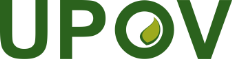 E – F – S International Union for the Protection of New Varieties of Plants
Union internationale pour la protection des obtentions végétales
Unión Internacional para la Protección de las Obtenciones VegetalesMeeting on the development 
of an electronic application form
Twentieth MeetingGeneva, October 25, 2022Reunión sobre la elaboración
de un formulario electrónico de solicitud
Vigésima reunión
Ginebra, 25 de octubre de 2022Réunion sur l’élaboration
d’un formulaire de demande électronique
vingtième réunion Genève, 25 octobre 2022UPOV/EAF/20/INF/1Original:  English/français/españolDate/Fecha:  2022-10-20